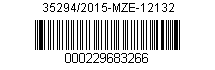 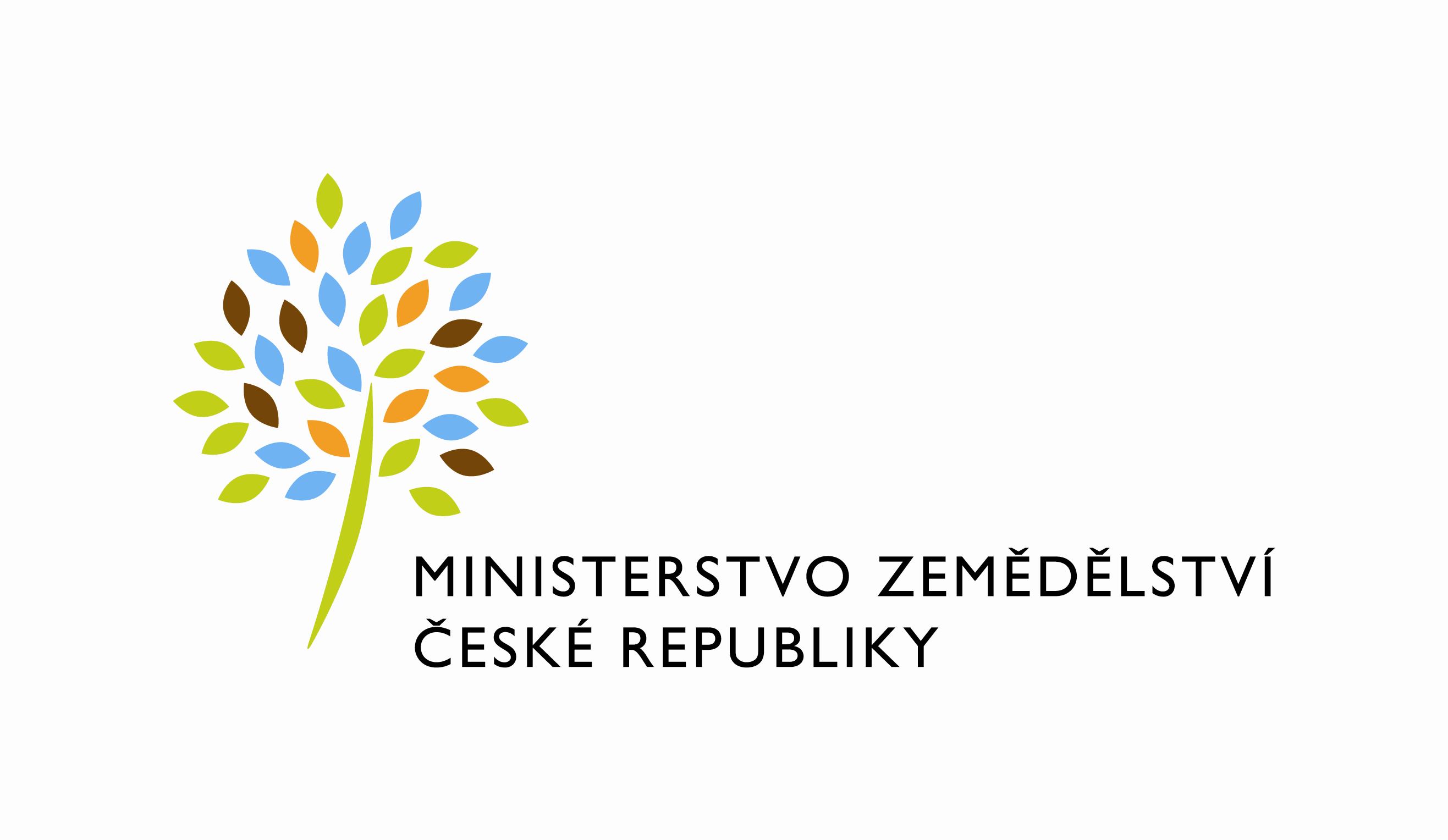 							Ev.č. 437-2015-12132 Kupní smlouva(dále jen „smlouva“)dle § 2079 a násl., § 1746 odst. 2 zákona č. 89/2012 Sb., občanský zákoník, ve znění pozdějších předpisů (dále jen „občanský zákoník“)Smluvní stranyKupující:Česká republika – Ministerstvo zemědělstvíSídlo: Těšnov 17, 117 05 Praha 1Zastoupená: Ing. Jiřím Boháčkem, ředitelem odboru vnitřní správyIČ: 00020478DIČ: CZ00020478Bankovní spojení: ČNB Praha 1Číslo účtu: 12260011/0710Kontaktní osoba ve věcech technických: Bc. Stanislavem KroupouTel/fax: 725 051 692 (dále jen jako „kupující“)Prodávající:Název společnostiSídlo: Jméno osoby oprávněné jménem prodávajícího jednat IČ:DIČ:Bankovní spojení: Číslo účtu: (údaje o zápisu v obchodním rejstříku nebo jiné obdobné evidenci, je-li v ní zhotovitel zapsán) Kontaktní osoba ve věcech technických:Tel/fax:E-mail: (dále jen jako „prodávající“)Obě smluvní strany po vzájemném projednání a shodě uzavírají tuto smlouvu:Předmět a účel smlouvyPodkladem pro uzavření této smlouvy je nabídka prodávajícího ze dne _____ (dále jen „nabídka“) podaná v zadávacím řízení na veřejnou zakázku „Nákup rentgenového zařízení pro kontrolu zavazadel a zásilek“ (dále jen „Veřejná zakázka“), zadávané v souladu s § 18 odst. 5 zákona č. 137/2006 Sb., o veřejných zakázkách ve znění pozdějších předpisů (dále jen „ZVZ“). Touto smlouvou se prodávající zavazuje dodat za podmínek v ní sjednaných kupujícímu zboží, uvedené v článku 3. této smlouvy a převést na něj veškeré vlastnické právo k tomuto zboží včetně SW vybavení s licenčním ujednáním, obsahujícím užívání SW bez věcného, časového a místního omezení.Kupující se zavazuje zboží převzít a zaplatit za něj sjednanou kupní cenu způsobem a v termínu stanoveném touto smlouvou.Účelem smlouvy na nákup rentgenového zařízení je technické zajištění provádění kontroly obsahu vnášených zavazadel a přijímaných zásilek do budovy MZe, Těšnov 17, Praha 1.3. Předmět plněníPředmětem plnění je dodávka a instalace systému rentgenového zařízení pro kontrolu zavazadel a zásilek v budově MZe, Těšnov 17, Praha 1 včetně demontáže, odvozu a ekologické likvidace starého zařízení, zaškolení obsluhy, záručního servisu, kterým by měl kupující právo po dobu 5let na bezplatný servis včetně preventivních prohlídek zařízení a zajištění náhradních dílů. Přesná specifikace zboží a služeb je uvedena v dalším textu smlouvy, zejména v příloze č. 1, která tvoří nedílnou součást této smlouvy.(dále jako „dodávka“ nebo také jako „přístroj“)Součástí předmětu plnění jsou i veškeré doklady požadované právními předpisy k používání předmětu dodávky, vč. prohlášení o shodě. Prodávající prohlašuje, že předmět plnění splňuje veškeré podmínky stanovené právními předpisy k používání předmětu plnění, a že kupujícímu předal veškeré doklady potřebné k provozování předmětu plnění, za což kupujícímu ručí. Prodávající se dále zavazuje předat manuály v českém jazyce. Dále je předmětem plnění: dopravakompletní instalace uvedení přístroje do provozu provedení a protokolární zaznamenání funkční zkoušky spočívající v ověření všech požadovaných funkcí a parametrů uvedených v příloze č. 1 základní technické a aplikační zaškolení uživatelů, včetně poskytování pravidelného doškolení uživatelů jednou ročně a to pro min. 3 osoby v rozsahu min. 2 pracovní dny v českém jazyce přímo na dodaném přístroji v místě dodání, včetně bezplatného servisu po dobu celé záruční doby zahrnujícího bezplatnou pravidelnou údržbu a ostatní servisní práce - vše v rozsahu stanoveném výrobcem přístroje včetně bezplatných dodávek náhradních dílů a též bezplatné preventivní prohlídky přístroje.		4. Kupní cena a platební podmínkyCelková cena předmětu plnění dle čl.3 bez DPH je ……………………………..,- Kč.DPH ve výši ........ % činí …………………..,- Kč.Celková cena včetně DPH ve výši ………. % činí …………….. Kč (slovy …………………………….korun českých)Celková cena je stanovena jako nejvýše přípustná a konečná a zahrnuje celý předmět plnění, jak je vymezen v čl. 3 této smlouvy.Kupující se zavazuje zaplatit cenu dle odstavce 4.1. této Smlouvy na základě daňového dokladu – faktury, vystaveného a doručeného prodávajícím kupujícímu nejpozději den následující po protokolárním dodání předmětu plnění. Prodávající je oprávněn k ceně plnění připočíst DPH ve výši dle platných právních předpisů. Přílohou daňového dokladu – faktury bude zápis o předání a převzetí přístroje. Splatnost daňového dokladu – faktury je 30 dnů od data jejího vystavení. Pokud faktura nebude obsahovat všechny náležitosti daňového dokladu podle § 29 zákona č. 235/2004 Sb., o dani z přidané hodnoty, ve znění pozdějších předpisů, a této smlouvy, zejména stanovená příloha, bude kupující oprávněn ji do 15 dnů od doručení vrátit s tím, že prodávající je povinen vystavit novou fakturu nebo opravit původní fakturu. V takovém případě platí nová lhůta splatnosti, která počne běžet doručením opravené nebo nově vyhotovené faktury. Prodávající odpovídá za to, že sazba daně z přidané hodnoty bude stanovena v souladu s platnými právními předpisy.5. Místo a doba plnění a dodací podmínkyMístem plnění je: budova MZe, Těšnov 17, Praha 1 Dodávku uvedenou v čl. 3. prodávající dodá, nainstaluje, uvede do provozu a provede základní zaškolení obsluhy kupujícího dle čl. 3.3. odst. e) této smlouvy včetně odvozu a ekologické likvidace starého zařízení  nejpozději do 60 dní od podpisu smlouvy.Prodávající je oprávněn dodávku dodat i v dřívějším termínu, než je uveden v čl. 5.2 této smlouvy, pokud bude dle sdělení kupujícího připraveno k tomu určené pracoviště. V takovém případě bude informovat kupujícího o přesném termínu dodávky zboží, a to nejpozději 5 pracovních dní před realizací dodávky.Kupující bude informovat prodávajícího o přesném termínu připravenosti pracoviště k provedení instalace a k zaškolení nejpozději do 7 dnů před uvedením přístroje do provozu. Dodávka se považuje podle této smlouvy za splněnou, pokud zboží bylo:
instalováno a uvedeno do provozu,řádně předáno včetně příslušné dokumentace zaškolena obsluha,protokolárně převzato kupujícím na místě plnění formou zápisu o předání a převzetí.
Ujednání o závazku poskytovat kupujícímu pravidelné doškolení uživatelů, bezplatný servis po dobu celé záruční lhůty a prodloužené záruky dle čl. 3.3 této smlouvy tím není dotčeno.
Po splnění dodávky zboží bude vyhotoven zápis o předání a převzetí přístroje, který bude obsahovat níže uvedené náležitosti:
označení dodacího listu – zápisu o předání a převzetí přístroje, název a sídlo dovozce přístroje název a sídlo prodávajícího a kupujícího,označení kupní smlouvy,označení dodaného přístroje včetně výrobního čísla,datum dodání, instalace a zaškolení personálu,stav přístroje v okamžiku jeho předání a převzetí,seznam předaných dokladů,
Zápis o předání a převzetí přístroje podepíší oprávnění zástupci obou smluvních stran, přičemž podpisem zápisu o předání a převzetí dochází k převzetí a předání dodávky a ke splnění předmětu dodávky.Záruka za jakostProdávající přejímá níže uvedenou záruku za jakost zboží dodaného podle této smlouvy. Záruční doba na předmět plnění činí 60 měsíců ode dne předání a převzetí dodávky.Bezplatný servis poskytnutý prodávajícím kupujícímu na pracovišti dle čl. 5.1. této Smlouvy v záruční době na celou dodávku zboží pokrývá veškeré náklady na náhradní díly, cestovné a práci servisních techniků.Bezplatný servis dále zahrnuje preventivní prohlídky v rozsahu stanoveném výrobcem, nejméně dvakrát ročně, po celou záruční dobu.K odstranění vad, na které se vztahuje záruka nastoupí prodávající v místě instalace dodávky dle čl. 5.1. této smlouvy, a to v pracovní dny v pracovní době (tj. 8,00-16,00) nejpozději do 24 hodin v pracovní dny od nahlášení závady kupujícím, které musí být provedeno písemnou formou (dopisem, faxem) na tuto adresu, faxové číslo nebo na elektronickou adresu prodávajícího ……………………………..Prodávající se zavazuje odstranit vady v záruční době maximálně do 5 (pěti) kalendářních dnů od nastoupení k jejich odstranění.Záruka se nevztahuje na vady způsobené zaviněným jednáním kupujícího anebo způsobené vyšší mocí.Prodávající se zavazuje poskytovat v českém jazyce technické konzultace telefonicky, písemně či osobně dle potřeb kupujícího, komunikuje s technickým personálem uživatele a zavazuje se pomáhat řešit provozní záležitosti při používání systému, včetně softwarových a aplikačních problémů.  7. Smluvní pokuta a úrok z prodleníSmluvními stranami bylo ujednáno, že pokud bude kupující v prodlení s úhradou ceny plnění ujednané podle této smlouvy, je kupující povinen zaplatit smluvní pokutu ve výši 0,05 % z dlužné částky bez DPH za každý byť započatý kalendářní den prodlení.Ocitne-li prodávající v prodlení s plněním podle této smlouvy, je povinen zaplatit kupujícímu smluvní pokutu:za každý byť započatý kalendářní den prodlení se splněním dodávky smluvní pokutu ve výši 0,05 % z celkové kupní ceny bez DPH,za každý byť započatý den prodlení s nastoupením k odstraňování vad v záruční době  ve výši 0,05 % z celkové kupní ceny bez DPH,za každý započatý kalendářní den, o který bude překročena lhůta k odstranění vady od nastoupení k jejich odstranění v záruční době ve výši 0,05 % z celkové kupní ceny bez DPH. Bude-li tato lhůta překročena z důvodů, které prodávající nezavinil, je kupující oprávněn smluvní pokutu prominout na základě písemné žádosti prodávajícího.8. Odstoupení od smlouvyOd této smlouvy může smluvní strana dotčená porušením povinnosti jednostranně odstoupit pro podstatné porušení této smlouvy, přičemž za podstatné porušení této smlouvy se zejména považuje:na straně kupujícího nezaplacení kupní ceny podle této smlouvy ve lhůtě delší 30 dní po dni splatnosti příslušné faktury, na straně prodávajícího, jestliže je v prodlení s plněním podle čl. 3 této smlouvy nebo jeho části a ani ve lhůtě 10 kalendářních dnů od písemného upozornění na prodlení ze strany kupujícího nezjedná nápravu,na straně prodávajícího bude-li přístroj v průběhu záruční doby v důsledku své vady mimo provoz po dobu nejméně 15 dnů za období šesti měsíců nebo kontinuálně mimo provoz po dobu 2 měsíců.
Smluvní strana porušením povinnosti dotčená je povinna odstoupení od smlouvy písemně oznámit druhé smluvní straně.9. Ostatní ujednáníSmluvní strany se dohodly, že vlastnické právo k dodanému předmětu koupě nabývá kupující okamžikem splnění dodávky prodávajícím podle podmínek této smlouvy, jakmile je podepsaný zápis o předání a převzetí. Tímto okamžikem přechází riziko nahodilé zkázy na kupujícího.Smluvními stranami bylo ujednáno, že veškeré informace, jež si navzájem poskytnou, jsou označeny jako důvěrné a žádná ze smluvních stran není oprávněna je poskytnout třetí osobě ani použít v rozporu s jejich účelem pro své potřeby.Kupující se zavazuje umožnit přístup určeným pracovníkům prodávajícího do prostoru svého objektu za účelem splnění této smlouvy a provedení montáže přístrojů a dále pak za účelem následných oprav a servisních prací.Právní vztahy touto smlouvou neupravené, jakož i právní poměry z ní vznikající a vyplývající, se řídí příslušnými ustanoveními občanského zákoníku a dalšími právními předpisy České republiky.Ujednává se, že případné spory vzniklé z této smlouvy budou účastníci řešit především vzájemnou dohodou. Pro řízení o případných sporných nárocích se ujednává příslušnost soudů. Rozhodným právem je právo České republiky.Za písemnou formu oznámení se pro účely této smlouvy pokládají oznámení učiněná faxem anebo elektronickou poštou na dohodnutá faxová čísla či elektronické adresy, pokud jsou do tří dnů potvrzena písemným podáním odeslaným poštou.Prodávající prohlašuje, že ke dni podpisu této smlouvy má uzavřenou pojistnou smlouvu, jejímž předmětem je pojištění odpovědnosti za škodu způsobenou prodávajícím třetí osobě v souvislosti s výkonem jeho činnosti, ve výši nejméně 2 mil. Kč, a jejíž prostá kopie nebo prostá kopie pojistného certifikátu je přílohou č. 2 této smlouvy. Prodávající se zavazuje, že po celou dobu trvání této smlouvy a po dobu záruční doby bude pojištěn ve smyslu tohoto ustanovení a že nedojde ke snížení pojistného plnění pod částku uvedenou v předchozí větě.Prodávající se dále zavazuje, že poskytne kupujícímu součinnost, aby kupující mohl dostát svým povinnostem dle § 147a ZVZ.Prodávající prohlašuje, že je držitelem povolení Státního úřadu pro jadernou bezpečnost, konkrétně povolení pro přejímací zkoušky a zkoušky dlouhodobé stability zdrojů ionizujícího záření a povolení k nakládání se zdroji ionizujícího záření dle zákona č. 18/1997 Sb., o mírovém využívání jaderné energie a ionizujícího záření (atomový zákon) a o změně a doplnění některých zákonů. Prodávající na sebe přebírá nebezpečí změny okolností ve smyslu ustanovení § 1765 občanského zákoníku. Prodávající ručí za to, že na kupujícího přejdou nejpozději k okamžiku, kdy kupující nabude vlastnická práva k přístroji, časově, místně a věcně neomezená a nevypověditelná práva užívat za obvyklých podmínek s ohledem na účel smlouvy dodaný související software či jiný předmět duševního vlastnictví, a to aniž by byl kupující povinen za toto užívání hradit jakoukoli odměnu nad rámec kupní ceny dle čl. 4. či si zajišťovat výslovný souhlas, s tím, že tato práva automaticky přejdou též na každého případného dalšího oprávněného držitele přístroje. Za tím účelem též prodávající dnem předání přístroje kupujícímu převádí na něj všechna odpovídající práva k užívání souvisejícího softwaru či jiných předmětů duševního vlastnictví, pokud těmito právy prodávající k uvedenému dni bude disponovat. V případě, že z jakéhokoli důvodu software nebo jiný předmět duševního vlastnictví či jejich užívání Kupujícím, event. následným oprávněným držitelem přístroje, údajně či skutečně porušuje nebo poruší práva třetích osob, prodávající odškodní a na vlastní náklady bude bránit kupujícího, popřípadě následného oprávněného držitele přístroje, pokud jej k tomu zmocní, proti všem nárokům z porušení vlastnických práv a práv duševního vlastnictví uplatněných třetí osobou, které mohou vyplynout z užití předmětu plnění dle této smlouvy a dále zaplatí vzniklou škodu a náklady, včetně nákladů právního zastoupení.“10. Závěrečná ustanoveníTuto smlouvu lze měnit nebo doplnit pouze dohodou smluvních stran, a to formou písemného číslovaného dodatku v souladu se ZVZ.Smluvní strany prohlašují, že si tuto smlouvu přečetly, a že byla ujednána po vzájemném projednání podle jejich svobodné vůle, určitě, vážně a srozumitelně, nikoliv v tísni za nápadně nevýhodných podmínek.Tato smlouva byla vyhotovena ve čtyřech stejnopisech, přičemž každá ze smluvních stran obdrží dvě vyhotovení. Nedílnou součástí této smlouvy jsou přílohy:	příloha č. 1 - Specifikace předmětu plněnía) Technická specifikace dodávky /předloženo zadavatelem/b) Technická dokumentace dodavatele k předmětu plnění /uchazeč předloží v nabídce/	příloha č. 2 – Kopie pojistné smlouvy/pojistného certifikátu /bude předloženo při podpisu smlouvy s vítězným uchazečem/	příloha č. 1 a) Smlouvy - Technická specifikace dodávky maximální hmotnost do 700 kg, celkové rozměry max. délka 3,1 m včetně válečkové dráhy u vstupu a výstupu, odkládací pult a prodloužení / zkrácení dopravníku, velikost tunelu pro zavazadla (šířka min. 55 cm, výška min. 35 cm, max. hmotnost zavazadla min. 100 kg), vysoké / multienergetické rozlišení materiálů (organických, anorganických, smíšených), barevné a černobílé zobrazení, práce s obrazy (např. inverzní zobrazení, zvětšování, zvětšování podle hustoty apod.), archivování (ukládání) naskenovaných obrazů na přenosné médium, na personální počítač nebo server a možnost jejich následného tisku, automatické vyhodnocení podezřelého předmětu nebo jeho zvýraznění, průnik ocelovým plátem alespoň 27 mm, ochrana filmových materiálů (např. až do ISO 1600 / 33 DIN), nepřerušený zdroj napájení (UPS), možnost ovládání z dálky (z recepce ostrahy), zajištění záručního servisu po dobu 60 měsícůmožnost vkládání obrazu podezřelého předmětu do obrazu obsahu zavazadla, školící / výukový / tréninkový program operátorů, uživatelsky přívětivé ovládání,český návod, příp. lokalizace produktu.příloha č. 1 b) Smlouvy - Technická dokumentace dodavatele k předmětu plnění/uchazeč předloží v nabídce/Prodávající:Kupující:Česká republika – Ministerstvo zemědělstvíJméno a PříjmeníIng. Jiří Boháčekředitel odboru vnitřní správyFunkceV Praze dne …………………..V ……………………... dne _____